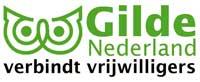 Aanvraagformulier Gouden GildespeldWie wilt u voordragen voor Gouden Gildespeld?Vul hier de gegevens in van de kandidaat.PersoonsgegevensAdresPartnerVul hier uw eigen gegevens inGegevens GildeAdresAanvrager:Contact:Wie ondersteunen dit voorstel?Ondersteuner 1:Ondersteuner 2:Ondersteuner 3:Waaruit blijkt dat kandidaat de Gouden Gildespeld verdient?De Gouden Gildespeld wordt uitsluitend uitgereikt aan natuurlijke personen wegens specifieke en/of bijzondere verdiensten indien minimaal drie van de vier genoemde verdiensten van toepassing zijn gedurende een periode van minimaal 10 jaar.de kandidaat binnen de Gilde-organisatie plaatselijk of regionaal verantwoordelijkheden heeft gedragen en bekwaamheden heeft getoond op bestuurlijk of coördinatieniveau, die hebben geleid tot een betere positionering en naamsbekendheid van het Gilde of aanzienlijke verhoging van het activiteitenniveau.
de kandidaat heeft binnen de Gilde-organisatie specifieke/nieuwe activiteiten dusdanig ontwikkeld en ten uitvoer gebracht, dat daaraan een duidelijk aantoonbare meerwaarde kan worden toegekend voor de (lokale) samenleving en het gilde.
de kandidaat binnen de Gilde organisatie aantoonbaar de samenwerking heeft ontwikkeld met andere (lokale) maatschappelijke organisaties zoals bijvoorbeeld vrijwilligerscentrale, welzijnsorganisaties, VVV-en , gemeente of met andere gilden.
de kandidaat (mede)oprichter is geweest van een lokaal Gilde en daarna als bestuurslid een substantiële bijdrage heeft geleverd aan de inbedding van lokale samenleving. Verdiensten Dag van de uitreikingDe Gouden Gildespeld wordt door het lokale Gilde zelf uitgereikt of wellicht bij een bijzondere gelegenheid.Bijzondere gelegenheidDe kosten van aanschaf van de speld worden gedeeld door Gilde Nederland en het aanvragende Gilde.Ondertekening			Hierbij verklaar ik bovenstaande naar waarheid te hebben ingevuld.Voornaam:Tussenvoegsel(s):Achternaam:GeslachtGeboortedatum:Geboorteplaats:Straat:Huisnummer:Postcode:Woonplaats:Heeft de kandidaat een partner?:Naam partner Relatie tot kandidaat:▢ Getrouwd
▢ Geregistreerd partner
▢ Samenwonend
▢ PartnerGilde:Straat:Huisnummer:Postcode:Woonplaats:Woonplaats:Voornaam:Tussenvoegsel(s):Achternaam:Telefoonnummer:E-mailadres:Voornaam:Tussenvoegsel(s):Achternaam:E-mailadres:Voornaam:Tussenvoegsel(s):Achternaam:E-mailadres:Voornaam:Tussenvoegsel(s):Achternaam:E-mailadres:Beschrijf hierna de verdiensten en houd hierbij rekening met de volgende punten:Wat heeft de kandidaat gedaan dat aanzienlijk verder gaat, dan wat normaal van iemand wordt verwacht.Geef aan wat de bijzondere, of de exceptionele of de buitengewone prestaties van de kandidaat zijn of zijn geweest.Welke samenwerking heeft de kandidaat ontwikkeld? Wat is het belang van de verdiensten van de kandidaat voor de samenleving?Toelichting:Datum:Locatie:Toelichting:Plaats: 	Datum:Handtekening: